АВТОНОМНАЯ НЕКОММЕРЧЕСКАЯ ОРГАНИЗАЦИЯ ДОПОЛНИТЕЛЬНОГО ПРОФЕССИОНАЛЬНОГО ОБРАЗОВАНИЯ«ЦЕНТРАЛЬНЫЙ МНОГОПРОФИЛЬНЫЙ ИНСТИТУТ»                                                                                                                                           УТВЕРЖДАЮ                                                                                                                         Ректор АНО ДПО «ЦМИ»  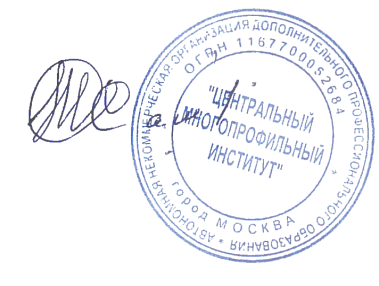 А.Х. Тамбиев                                                                                                                          «13»  июля  2020 г.Программа повышения квалификации по специальности«Стоматология ортопедическая»             «Непосредственное имплантационное протезирование»                     ________________________________________________________________                                                                                                 наименование программы                                                                Москва 2020Цель реализации  программы.Цель программы повышения квалификации специалистов со средним медицинским образованием по специальности «Стоматология ортопедическая» на  тему:  «Непосредственное имплантационное протезирование» заключается в совершенствовании и повышении профессионального уровня в рамках имеющейся квалификации, получение систематизированных теоретических знаний, умений, необходимых в профессиональной деятельности.Планируемые результаты обучения.В результате освоения программы повышения квалификации слушатель должен приобрести следующие знания, умения и навыки необходимые для качественного выполнения профессиональной деятельности.Слушатель должен знать:- современные представления о строении и функции зубов;- современные методы обследования пациента с частичной и полной потерей зубов;- современные принципы и технология имплантационных протезов;- порядок проведения профилактических и реабилитационных мероприятий, направленных на сохранение стоматологического здоровья у пациентов всех возрастных групп;- актуальные требования к организации работы стоматологического кабинета;- современные материалы, инструменты, оборудование стоматологического кабинета;-основные элементы имплантационного протеза, классификация протяженных имплантационных протезов;Слушатель должен уметь:- проводить обследование больных с частичной и полной потерей зубов;- проводить комплексное планирование имплантационного протезирования;- определять показания и противопоказания к непосредственному имплантационному протезированию, преимущества данного типа лечения; - определять основные элементы имплантационного протеза, классификация протяженных имплантационных протезов;- выбирать конструкции в зависимости от клинической картины, материалы для имплантационных протезов, в.т.ч. непосредственных;- применять технологии имплантационных протезов, в.т.ч. непосредственных - делать инъекции лекарственных веществ;- правильно оформлять медицинскую документацию    3. Содержание программы. 3.1. Учебный планпрограммы повышения квалификации «Непосредственное имплантационное протезирование»Цель: углубленная подготовка по профилю работы специалиста.           Категория слушателей: специалисты со средним профессиональным образованием по специальности «Стоматология ортопедическая».Срок обучения:  36 часов                                                                                                         Форма обучения:  заочная, с применением электронного обучения дистанционных  образовательных технологий.                                               3.2. Календарный учебный график                                    программы повышения квалификации                                  «Непосредственное имплантационное протезирование»3.3. Содержание материала программыТема 1: Методы обследования пациентов с частичной и полной потерей зубов. Комплексное планирование имплантационного протезирования.Клинические и параклинические методы обследования пациентов с частичной и полной потерей зубов. Оценка состояния костной ткани челюстей. Получение диагностических моделей челюстей. Планирование и создание хирургических направляющих шаблонов с применением современных компьютерных технологий.Тема 2: Определение показаний и противопоказаний к непосредственному имплантационному протезированию, преимущества данного типа лечения; основные элементы имплантационного протеза, классификация протяженныхимплантационных протезов.Абсолютные относительные противопоказания к проведению непосредственного имплантационного протезирования. Конструктивные особенности современных имплантационных протезов,	 выбор протетических материалов для проведения непосредственного имплантационного протезирования.Тема 3: Выбор конструкции в зависимости от клинической картины, материалы для имплантационных протезов, в.т.ч. непосредственных. Технология имплантационных протезов, в.т.ч. непосредственных.Выбор имплантационного протеза при лечении пациентов с частичной потерей зубов.Выбор имплантационного протеза при лечении пациентов с полной потерей зубов. Непосредственные имплантационные протезы при аномальном прикусе. Выбор метода фиксации имплантационных протезов.Тема 4: Клинические приемы и технологические этапы протезирования имплантационными замещающими конструкциямиМетодики получения оттисков после имплантации. Получение гипсовых моделей челюстей.Использование компьютерных технологий создания непосредственных имплантационных протезов. Определение центрального соотношения челюстей при непосредственном имплантационном протезировании. Технология непосредственного имплантационного протеза.Тема 5: Гигиенический протокол немедленного имплантационного протезированияОсновные средства и методы гигиены полости рта, применяемые у пациентов сдентальными имплантатами. Формирование набора средств гигиены полости рта для пациентов. Профессиональная гигиена	полости рта у пациентов с дентальными имплантатами.Тема 6: Осложнения непосредственного имплантационного протезирования и пути их решения.Биологические и технологические осложнения имплантационного протезирования.Этиология, патогенез, диагностика, лечение и профилактика периимплантационного   мукозита. Этиология, патогенез, диагностика, лечение и профилактика периимплантита.       4. Материально–технические условия реализации программы (ДПО и ЭО).Обучение проводится с применением системы дистанционного обучения,  которая предоставляет неограниченный доступ к электронной информационно – образовательной среде, электронной библиотеке образовательного учреждения из любой точки, в которой имеется доступ к информационно-телекоммуникационной сети «Интернет». Электронная информационно–образовательная среда обеспечивает:-доступ к учебным программам, модулям, издания электронных библиотечных систем и электронным образовательным ресурсам;- фиксацию хода образовательного процесса, результатов промежуточной аттестации и результатов освоения дополнительной профессиональной программы;-проведение всех видов занятий, процедур оценки результатов  обучения,  дистанционных образовательных технологий;- формирование электронного портфолио обучающегося, в том числе сохранение работ обучающегося, рецензий и оценок на эти работы со стороны любых участников образовательного процесса;- взаимодействие между участниками образовательного процесса, посредством сети «Интернет».- идентификация личности при подтверждении результатов обучения осуществляется с помощью программы дистанционного образования института, которая предусматривает регистрацию обучающегося, а так же персонифицированный учет данных об итоговой аттестации;5. Учебно – методическое обеспечение  программыТрезубов В.Н.; Булычева Е.А.; Арутюнов С.Д.; Технология зубного и челюстного протезирования - 168с. 2020 М.; Практическая медицинаТрезубов В.Н.: Щербаков А.С.; Мишнёв Л.М.; Ортопедическая стоматология  Учебник для студентов медицинских вузов /Под ред. з.д.н. РФ, проф. В.Н.Трезубова. – 9-е изд, перераб. и доп. - 686 с. 2019 Издательство Гоэтар Медиа. – М.: 2019 Трезубов В.Н., Мишнев Л.М., Трезубов В.В. Ортопедическая стоматология. Прикладное материаловедение: Учебник для студентов мед.вузов/Под ред. з.д.н. РФ, проф. В.Н.Трезубова. – 6-е изд, испр. и доп. – М..: МЕДПресс-информ., 2017. – (364 с.)Трезубов В.Н., Щербаков А.С., Мишнев Л.М. Ортопедическая стоматология. Пропедевтика и основы частного курса. Изд-е 9-е, испр. и доп. (416 с.) 2014 М., МЕДпресс-информ 6. Оценка  качества освоения программы.      Оценка качества освоения  программы осуществляется аттестационной комиссией в виде онлайн тестирования на основе пятибалльной системы оценок по основным разделам программы.       Слушатель считается аттестованным, если имеет положительные оценки (3,4 или 5) по всем разделам программы, выносимым на экзамен.Итоговая аттестацияПо итогам освоения образовательной программы проводится итоговая аттестация в форме итогового тестирования.Оценочные материалы Критерии оцениванияОценка «отлично» выставляется слушателю в случае 90-100% правильных ответов теста.Оценка «хорошо» выставляется слушателю в случае, 80-89% правильных ответов теста.Оценка «удовлетворительно» выставляется слушателю в случае 65-79% правильных ответов теста.Примерные тестовые вопросы для итогового тестирования Показаниями к проведению имплантации являются:полная потеря зубов;концевые дефекты зубных рядов;потеря одного зуба;неудовлетворительная фиксация съемного протеза; 1+2;6) 1+2+3+4.Противопоказаниями к проведению имплантации являются:хронический бронхит;фарингит;язвенная болезнь желудка;заболевания системы кроветворения;системные заболевания соединительной ткани;заболевания костной системы, особенно выраженный остеопороз; 4+5+6.Факторами, определяющими успех имплантации, являются:индифферентность материала;структура поверхности внутрикостной части имплантата;состояние костного ложа имплантата;техника операции; 1+2+3+4.Наилучшим способом охлаждения кости при ее сверлении является:внешнее воздушное охлаждение;охлаждение жидкостью с внешним подводом;охлаждение воздухом с подводкой внутри бора;подведение охлаждающей жидкости к режущей кромке.Предпочтительными факторами в процессе сверления кости являются:умеренное число оборотов;увеличение давления;применение охлаждения;форма сверла;острота сверла; 1+2+3;7) 1+2+3+4+5.Какая система интеграции может быть использована в клинике:костная интеграция;фиброзная интеграция;костная и фиброзная интеграция.Имплантаты могут готовиться из:нержавеющей стали;кобальто-хромового сплава;титана;керамики;пластмассы;лейкосапфиа; 7) 1+2+3;8) 2+3+4+6.Каким способом осуществляется стерилизация имплантата из титана:обработка спиртом;обработка тройным раствором;обработка формалином;3% раствором перекиси водорода;суховоздушным способом.Обычно после операции имплантации назначают:холод на область операции;анальгетики;антибиотики;сульфаниламиды;противовоспалительные препараты; 6) 1+2+3;7) 1+2+3+4+5.Для пластики атрофированной альвеолярной части используют:каучук;гидроксиапатит;полиуретан;нейлон;метилметакрилат;ситалл;7) 2+3+5;8) 2+6.Допустимо ли препарирование головки металлического имплантата в полости рта:допустимо при обильном охлаждении;категорически недопустимо;допустимо в исключительных случаях;допустимо при обильном охлаждении с применением кофердама.При имплантационном протезировании используются следующие материалы:нержавеющая сталь;кобальтохромовый сплав;металлополимер, металлокерамики; 1+2;5) 2+3.Цель повторных осмотров после проведения имплантации:оценка состояния слизистой оболочки полости рта;оценка подвижности имплантатов;проверка гигиены полости рта;удаление зубных отложений; 5) 1+2+3;6) 1+2+3+4.При неправильном внедрении имплантата могут возникнуть осложнения:кровотечение;подвижность имплантата;воспаление слизистой оболочки полости рта;поднадкостничный абсцесс;атрофия кости вокруг имплантата;перфорация верхнечелюстной пазухи; гиперстезия; 1+3+5;8) 1+2+3+4+5+6.Какие изменения в кости происходят при повышении температуры во время сверления имплантационного ложа:гиперемия;отек;инфильтрация;некроз;пролиферация.Составитель  программы:№ п/пНаименование темыВсего часовВ том числеВ том числеФорма контроля№ п/пНаименование темыВсего часовЛекцииПрактика/ семинарФорма контроля1Методы обследования пациентов с частичной и полной потерей зубов. Комплексное планирование имплантационного протезирования.66--2Определение показаний и противопоказаний к непосредственному имплантационному протезированию, преимущества данного типа лечения; основные элементы имплантационного протеза, классификация протяженныхимплантационных протезов.66--3Выбор конструкции в зависимости от клинической картины, материалы для имплантационных протезов, в.т.ч. непосредственных. Технология имплантационных протезов, в.т.ч.непосредственных.66--4Клинические приемы и технологические этапы протезирования имплантационными замещающими конструкциями66--5Гигиенический протокол немедленного имплантационного протезирования44--6Осложнения непосредственного имплантационного протезирования и пути их решения.66--7.Итоговая аттестация2--Тестовый контрольИТОГОИТОГО3634-2№ п/п Наименование разделов и тем     Кол-во часовКалендарныйпериод(дни цикла)12341Методы обследования пациентов с частичной и полной потерей зубов. Комплексное планирование имплантационного протезирования.61 день цикла2Определение показаний и противопоказаний к непосредственному имплантационному протезированию, преимущества данного типа лечения; основные элементы имплантационного протеза, классификация протяженныхимплантационных протезов.62 день цикла3Выбор конструкции в зависимости от клинической картины, материалы для имплантационных протезов, в.т.ч. непосредственных. Технология имплантационных протезов, в.т.ч. непосредственных.63 день цикла4Клинические приемы и технологические этапы протезирования имплантационными замещающими конструкциями64 день цикла5Гигиенический протокол немедленного имплантационного протезирования45 день цикла6Осложнения непосредственного имплантационного протезирования и пути их решения.6с 5 по 6 деньцикла7.Итоговая аттестация26 день циклаИТОГОИТОГО366